CORRECTION D´EXERCICES cahier d´exercicesP.33 EX.4 et 5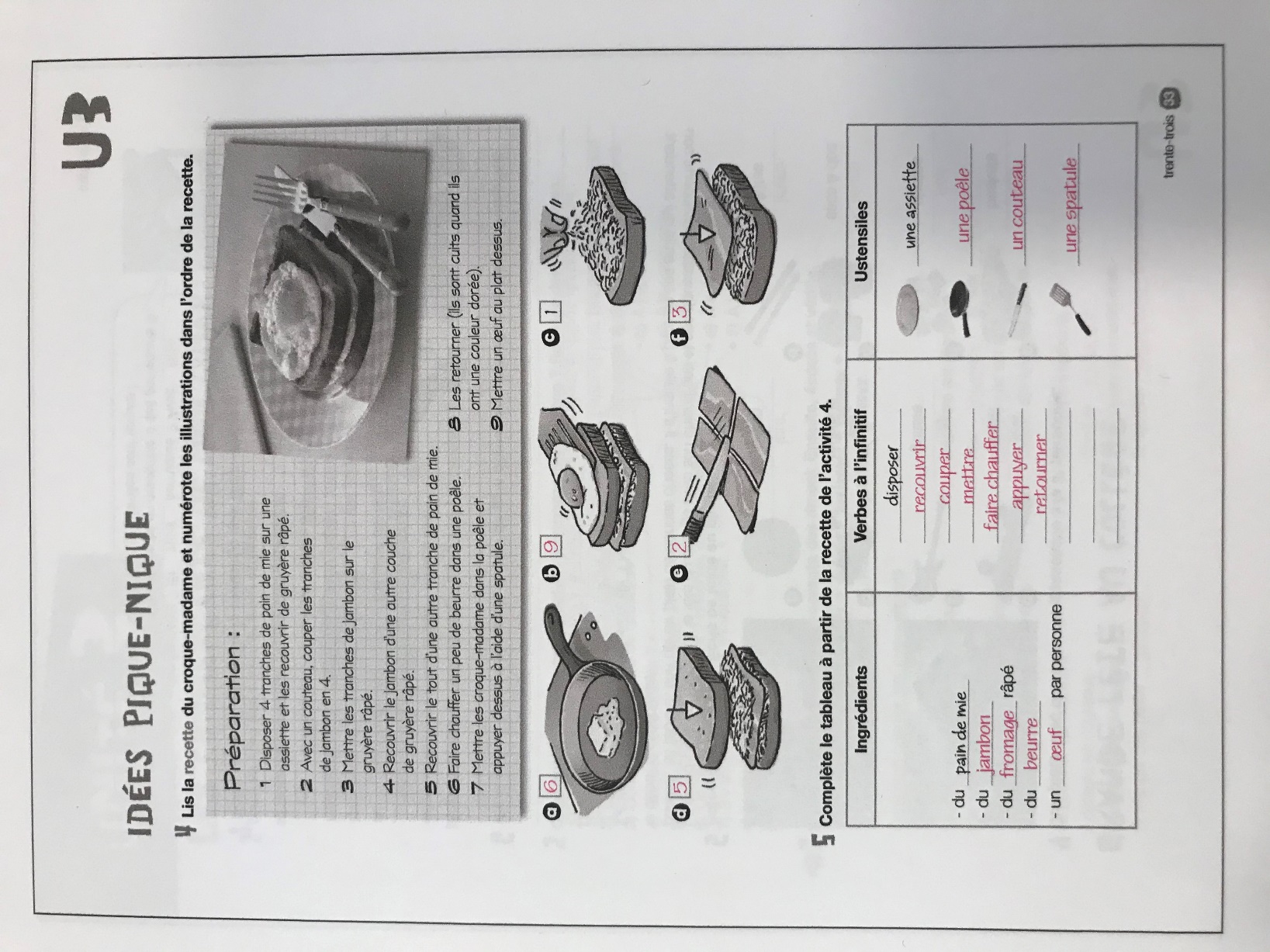 P.34 EX. 6,7 et 8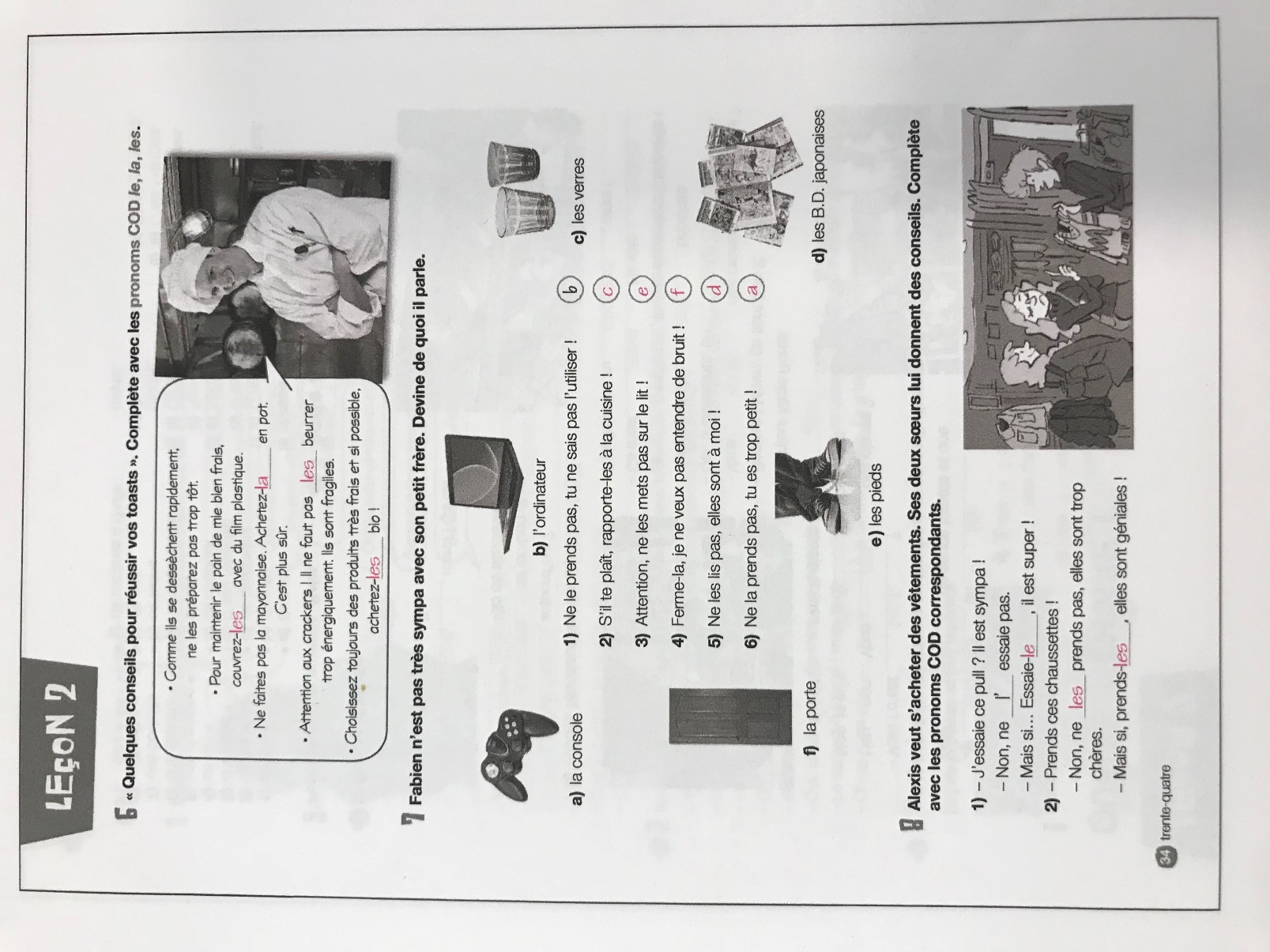 P.31 EX. 4,5,6 et 7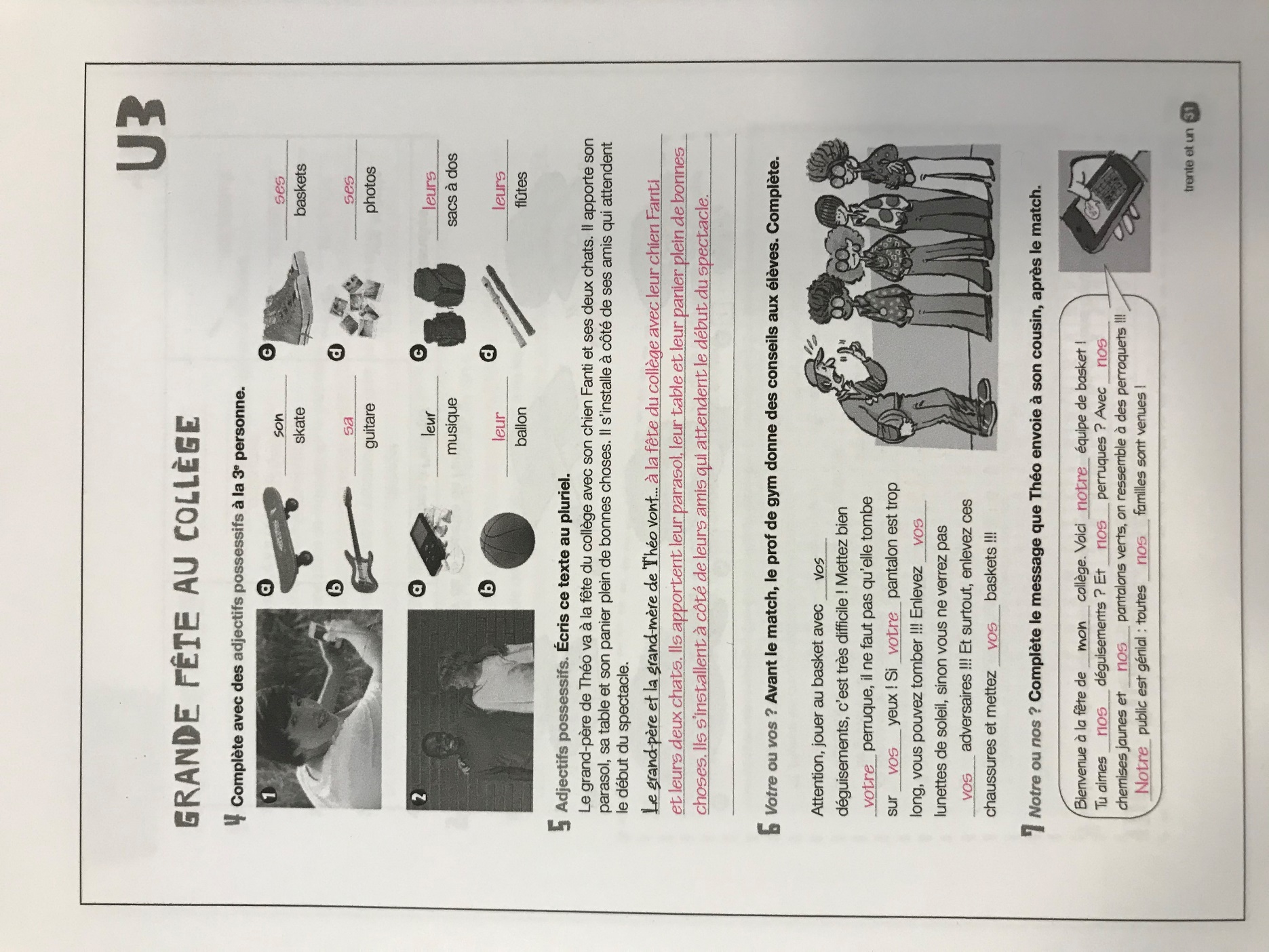 